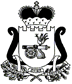 ЕЛЬНИНСКИЙ РАЙОННЫЙ СОВЕТ ДЕПУТАТОВР Е Ш Е Н И Е 29 мая 2024 года                                                                                               № 104О выражении мнения населения по вопросу преобразования муниципальных образований, входящих в состав муниципального образования «Ельнинский район»Смоленской области путем объединения всех поселений во вновь образованное муниципальное образование с наделением его статусом муниципального округа –  муниципальное образование «Ельнинский муниципальный округ»Смоленской области с административным центром в городе ЕльняВ соответствии со статьями 13, 28 Федерального закона от 6 октября               2003 года № 131-ФЗ «Об общих принципах организации местного самоуправления в Российской Федерации», Уставом муниципального образования «Ельнинский район» Смоленской области (новая редакция), учитывая результаты публичных слушаний по вопросу преобразования муниципальных образований, входящих в состав муниципального образования «Ельнинский район» Смоленской области путем объединения всех поселений во вновь образованное муниципальное образование с наделением его статусом муниципального округа –  муниципальное образование «Ельнинский муниципальный округ» Смоленской области с административным центром в городе Ельня,Ельнинский районный Совет депутатов РЕШИЛ: Выразить согласие населения муниципального образования «Ельнинский район» Смоленской области  на преобразование муниципальных образований, входящих в состав муниципального образования «Ельнинский район» Смоленской области: Ельнинского городского поселения Ельнинского района Смоленской области, Бобровичского сельского поселения Ельнинского района Смоленской области, Коробецкого сельского поселения Ельнинского района Смоленской области, Леонидовского сельского поселения Ельнинского района Смоленской области путем объединения всех поселений во вновь образованное муниципальное образование с наделением его статусом муниципального округа –  муниципальное образование «Ельнинский муниципальный округ» Смоленской области с административным центром в городе Ельня.2. Опубликовать (обнародовать) настоящее решение в газете «Знамя» и разместить на официальном сайте органов местного самоуправления муниципального образования «Ельнинский район» Смоленской области в информационно-телекоммуникационной сети «Интернет».3. Настоящее решение вступает в силу после дня его опубликования (обнародования).Председатель Ельнинского районного Совета депутатов В.Е. ЛевченковГлава муниципального образования «Ельнинский район» Смоленской области                                                                               Н.Д. Мищенков